ПОСТАНОВЛЕНИЕ                                                                      JОП Об утверждении Положения об установлении системы оплаты труда работников органа  местного самоуправления МО «Теленгит-Сортогойское сельское поселение»  и работников муниципальных учреждений МО «Теленгит-Сортогойское сельское поселение»         В целях совершенствования системы оплаты труда работников  органа  местного самоуправления МО «Теленгит-Сортогойское сельское поселение»,  и работников муниципальных учреждений МО «Теленгит-Сортогойское сельское поселение,   администрация МО «Теленгит-Сортогойское сельское поселение»  постановляет:   1. Утвердить систему оплаты труда  работников органа  местного самоуправления МО «Теленгит-Сортогойское сельское поселение»  и  работников муниципальных учреждений.    2. Финансовое обеспечение расходных обязательств  МО «Теленгит-Сортогойское сельское поселение», связанных с реализацией настоящего Постановления, осуществляется в пределах бюджетных ассигнований, предусмотренных в установленном порядке решением сессии сельского  Совета депутатов МО «Теленгит-Сортогойское сельское поселение»  о бюджете МО «Теленгит-Сортогойское сельское поселение» на очередной финансовый  год и на плановый период на обеспечение выполнения функций органа местного самоуправления в части оплаты труда работников. 3.  Утвердить:1) Положение об установлении системы оплаты труда работников органа  местного самоуправления   МО «Теленгит-Сортогойское сельское поселение» и работников муниципальных учреждений МО «Теленгит-Сортогойское сельское поселение » согласно приложению N 1;2) Перечень видов выплат компенсационного характера в органе  местного самоуправления   МО «Теленгит-Сортогойское сельское поселение» и муниципальных учреждениях МО «Теленгит-Сортогойское сельское поселение »  и разъяснения о порядке установления этих выплат согласно приложению N 2;3) Перечень видов выплат стимулирующего характера в органе  местного самоуправления   МО «Теленгит-Сортогойское сельское поселение» и муниципальных учреждениях МО «Теленгит-Сортогойское сельское поселение » и разъяснения о порядке установления этих выплат согласно приложению N 3;4) Условия оплаты труда  работников  органа местного самоуправления МО «Теленгит-Сортогойское сельское поселение»  согласно приложению N 4;  4. Установить, что при увеличении (индексации) окладов (должностных окладов), ставок заработной платы работников  органа  местного самоуправления   МО «Теленгит-Сортогойское сельское поселение », их размеры подлежат округлению до целого рубля в сторону увеличения.При увеличении (индексации) окладов (должностных окладов), ставок заработной платы работников муниципальных учреждений  МО «Теленгит-Сортогойское сельское поселение», в соответствии с решениями администрации МО «Теленгит-Сортогойское сельское поселение» одновременно в той же пропорции увеличиваются (индексируются) размеры должностных окладов руководителей этих учреждений.5.  Отделу бухгалтерии  администрации МО «Теленгит-Сортогойское сельское поселение » при планировании бюджетных ассигнований местного  бюджета МО «Теленгит-Сортогойское сельское поселение » на очередной финансовый год и на плановый период ежегодно утверждать расчетный объем бюджетных ассигнований местного бюджета МО «Теленгит-Сортогойское сельское поселение», предусмотренных на заработную плату  на очередной финансовый год. 6. Настоящее Постановление не распространяется на работников получающих заработную плату согласно решениям сельского Совета депутатов МО «Теленгит-Сортогойское сельское поселение» от 27.09.2017 г № 27-1 «Об утверждении Положения «О денежном вознаграждении  выборных должностных лиц, лиц, замещающих муниципальную должность  в муниципальном образовании «Теленгит-Сортогойское сельское поселение»,  от  27.09.2017г  №27-2  «Об утверждении Положение об оплате труда лиц, замещающих должности муниципальной службы в муниципальном образовании «Теленгит-Сортогойское сельское поселение», постановления администрации МО «Теленгит-Сортогойское сельское поселение» от 27.09.2017г. №35-1  «Об утверждении Положения об оплате труда работников, занимающих должности не отнесенные к муниципальным должностям и осуществление технического обеспечение  деятельности органа  местного самоуправления администрации МО «Теленгит-Сортогойское сельское поселение»   7.  Признать утратившим  силу постановление администрации МО «Теленгит-Сортогойское сельское поселение»  №21 от 24.12.2011г. Положение об оплате труда работников Теленгит-Сортогойского сельского поселения, в отношении которых применяется новые оплаты труда,                с  момента  вступления в силу  настоящего постановления.  8. Настоящее Постановление вступает в силу с момента опубликованияГлава администрацииМО «Теленгит-Сортогойское сельское поселение»                  К.Н.Камитов.                                              Приложение N 1к Постановлениюадминистрации МО «Теленгит-Сортогойское сельское поселение»от 27.10. 2017 № 39ПОЛОЖЕНИЕ ОБ УСТАНОВЛЕНИИ СИСТЕМЫ ОПЛАТЫ ТРУДА РАБОТНИКОВ  ОРГАНА МЕСТНОГО САМОУПРАВЛЕНИЯ  МО «ТЕЛЕНГИТ-СОРТОГОЙСКОЕ СЕЛЬСКОЕ ПОСЕЛЕНИЕ » И РАБОТНИКОВ МУНИЦИИПАЛЬНЫХ УЧРЕЖДЕНИЙ МО «ТЕЛЕНГИТ-СОРТОГОЙСКОЕ СЕЛЬСКОЕ ПОСЕЛЕНИЕ »1. Система оплаты труда работников органа местного самоуправления МО «Теленгит-Сортогойское сельское поселение» и работников муниципальных учреждений (далее также - работники), включающая размеры окладов (должностных окладов), ставок заработной платы, выплаты компенсационного и стимулирующего характера, устанавливается в соответствии с трудовым законодательством, иными нормативными правовыми актами Российской Федерации, законами и иными нормативными правовыми актами Республики Алтай, содержащими нормы трудового права, а также настоящим Положением.2. Система оплаты труда работников устанавливается с учетом:а) единого тарифно-квалификационного справочника работ и профессий рабочих, единого квалификационного справочника должностей руководителей, специалистов и служащих или профессиональных стандартов;б) гарантий по оплате труда;в) перечня видов выплат компенсационного характера в органе местного самоуправления МО «Теленгит-Сортогойское сельское поселение » и муниципальных учреждениях МО «Теленгит-Сортогойское сельское поселение, утверждаемого постановлением администрации МО «Теленгит-Сортогойское сельское поселение»г) перечня видов выплат стимулирующего характера в органе местного самоуправления МО «Теленгит-Сортггойское сельское поселение» и муниципальных учреждениях, МО «Теленгит-Сортогойское сельское поселение утверждаемого постановлением администрации МО «Теленгит-Сортогойское сельское поселение»д)  решений Российской трехсторонней комиссии по регулированию социально-трудовых отношений;е) мнения представительного органа работников.2.1. Условия оплаты труда работников  органа местного самоуправления  МО «Теленгит-Сортогойское сельское поселение»  устанавливаются в соответствии с приложением N 5 к настоящему Постановлению.Система оплаты труда работников муниципальных учреждений МО «Теленгит-Сортогойское сельское поселение»    устанавливается положениями об оплате труда работников подведомственных  муниципальных учреждений  по видам экономической деятельности, утверждаемым администрацией МО Теленгит-Сортогойское сельское поселение» осуществляющими функции и полномочия учредителя, по согласованию с Финансовым отделом администрации МО «Кош-Агачский район» Указанные положения носят для муниципальных учреждений МО «Теленгит-Сортогойское сельское поселение» обязательный характер.3. Размеры окладов (должностных окладов), ставок заработной платы устанавливаются в соответствии с пунктом 2.1 настоящего Положения работникам органа местного самоуправления  МО «Теленгит-Сортогойское сельское поселение» распоряжением руководителя органа местного самоуправления  МО «Теленгит-Сортогойское сельское поселение», работникам муниципальных учреждений МО «Теленгит-Сортогойское сельское поселение» - приказом  руководителя муниципального  учреждения МО «Теленгит-Сортогойское сельское поселение», на основе требований к профессиональной подготовке и уровню квалификации, которые необходимы для осуществления соответствующей профессиональной деятельности, а также с учетом сложности и объема выполняемой работы.4. Выплаты компенсационного характера устанавливаются в соответствии с пунктом 2.1 настоящего Положения в процентах к окладам (должностным окладам), ставкам заработной платы работников, или в абсолютных размерах, если иное не установлено трудовым законодательством, иными нормативными правовыми актами Российской Федерации, законами и иными нормативными правовыми актами Республики Алтай.5. Размеры и условия осуществления выплат стимулирующего характера устанавливаются в соответствии с пунктом 2.1 настоящего Положения, локальными нормативными актами с учетом разрабатываемых в органе местного самоуправления МО «Теленгит-Сортогойское сельское поселение» и в муниципальных  учреждениях МО «Теленгит-Сортогойское сельское поселение»   показателей и критериев оценки эффективности труда работников.6. Заработная плата руководителей и их заместителей  муниципальных учреждений МО «Теленгит-Сортогойское сельское поселение», состоит из должностного оклада, выплат компенсационного и стимулирующего характера.Размер должностного оклада руководителя муниципального учреждения МО «Теленгит-Сортогойскоеское сельское поселение»   определяется трудовым договором в зависимости от сложности труда, в том числе с учетом масштаба управления, особенностей деятельности и значимости муниципального учреждения МО «Теленгит-Сортогойское сельское поселение». Критерии оценки сложности труда для дифференцированного установления должностного оклада руководителю муниципального учреждения  МО «Теленгит-Сортогойское сельское поселение» утверждаются администрацией МО «Теленгит-Сортогойское сельское поселение», осуществляющим функции и полномочия учредителя учреждения.Должностные оклады заместителей руководителей муниципальных учреждений МО «Теленгит-Сортогойское сельское поселение»    устанавливаются на 40 процентов ниже должностных окладов руководителей этих учреждений.7. Основной персонал муниципального  учреждения МО «Теленгит-Сортогойское сельское поселение» - работники муниципального учреждения МО «Теленгит-Сортогойское сельское поселение», непосредственно оказывающие услуги (выполняющие работы), направленные на достижение определенных уставом муниципального учреждения МО «Теленгит-Сортогойское сельское поселение» целей деятельности этого учреждения, а также их непосредственные руководители.Вспомогательный персонал муниципального  учреждения МО «Теленгит-Сортогойское сельское поселение»- работники муниципального  учреждения МО «Теленгит-Сортогойское сельское поселение», создающие условия для оказания услуг (выполнения работ), направленных на достижение определенных уставом муниципального  учреждения МО «Теленгит-Сортогойское сельское поселение» целей деятельности этого учреждения, включая обслуживание зданий и оборудования.Административно-управленческий персонал муниципального  учреждения МО «Теленгит-Сортогойское сельское поселение» - работники муниципального  учреждения МО «Теленгит-Сортогойское сельское поселение», занятые управлением (организацией) оказания услуг (выполнения работ), а также работники муниципального  учреждения МО «Теленгит-Сортогойское сельское поселение», выполняющие административные функции, необходимые для обеспечения деятельности муниципального  учреждения МО «Теленгит-Сортогойское сельское поселение».8. Выплаты компенсационного характера устанавливаются для руководителей муниципальных  учреждений МО «Теленгит-Сортогойское сельское поселение », их заместителей в процентах к должностным окладам или в абсолютных размерах, если иное не установлено федеральными законами или указами Президента Российской Федерации, законами и иными нормативными правовыми актами Республики Алтай.9.  Администрация  МО «Теленгит-Сортогойское сельское поселение», в ведении которого находятся муниципальные  учреждения МО «Теленгит-Сортогойское сельское поселение», устанавливает руководителям этих учреждений выплаты стимулирующего характера по результатам достижения показателей эффективности деятельности муниципального учреждения МО «Теленгит-Сортогойское сельское поселение» и работы его руководителя, утверждаемых администрацией МО «Теленгит-Сортогойское сельское поселение», осуществляющим функции и полномочия учредителя этого учреждения, за соответствующий период.В целях стимулирования руководителей муниципальных учреждений МО «Теленгит-Сортогойское сельское поселение» как главный распорядитель средств местного бюджета  администрация МО «Теленгит-Сортогойское сельское поселение» вправе централизовать до 5 процентов лимитов бюджетных обязательств, предусмотренных на оплату труда работников муниципальных учреждений МО «Теленгит-Сортогойское сельское поселение». При определении процента централизуемых лимитов бюджетных обязательств и плановых показателей по выплатам на оплату труда учитываются размер фонда оплаты труда муниципального учреждения МО «Теленгит-Сортогойское сельское поселение», планируемая сумма на выплаты стимулирующего характера руководителю муниципального учреждения МО «Теленгит-Сортогойское сельское поселение»», объемы работ, их сложность и социальная значимость соответствующего учреждения.При установлении условий оплаты  труда руководителю муниципального  учреждения МО «Теленгит-Сортогойское сельское поселение» администрация МО «Теленгит-Сортогойское сельское поселение » должна  исходить из необходимости обеспечения непревышения предельного уровня соотношения среднемесячной заработной платы, установленного в соответствии с абзацем первым или вторым пункта 11.1 настоящего Положения, в случае выполнения всех показателей эффективности деятельности муниципального учреждения МО «Теленгит-Сортогойское сельское поселение » и работы его руководителя и получения выплат стимулирующего характера в максимальном размере.Руководителю муниципального  учреждения МО «Теленгит-Сортогойское сельское поселение» выплаты стимулирующего характера выплачиваются по решению администрации МО «Теленгит-Сортогойское сельское поселение», в ведении которого находится муниципальное  учреждение МО «Теленгит-Сортогойское сельское поселение», с учетом достижения показателей муниципального  задания на оказание муниципальных  услуг (выполнение работ), а также иных показателей эффективности деятельности муниципального учреждения МО «Теленгит-Сортогойское сельское поселение » и работы его руководителя, включая рост средней заработной платы работников муниципального  учреждения МО «Теленгит-Сортогойское сельское поселение » в отчетном году по сравнению с предшествующим годом без учета повышения размера заработной платы в соответствии с постановлениями администраций МО «Кош-Агачский район»,  МО «Теленгит-Сортогойское сельское поселение» Условия оплаты труда руководителей муниципальных учреждений МО «Теленгит-Сортогойское сельское поселение» устанавливаются в трудовом договоре, заключаемом на основе типовой формы трудового договора, утвержденной постановлением Правительства Российской Федерации от 12 апреля 2013 года N 329 "О типовой форме трудового договора с руководителем муниципального учреждения"10.  Предельный уровень соотношения среднемесячной заработной платы руководителей, их заместителей, муниципальных учреждений МО «Теленгит-Сортогойское сельское поселение»  и среднемесячной заработной платы работников этих учреждений (без учета заработной платы соответствующего руководителя, его заместителей,) определяется нормативным правовым актом МО «Теленгит-Сортогойское сельское поселение » осуществляющего функции и полномочия учредителя соответствующих учреждений, с учетом сложности труда, установленной в соответствии с пунктом 7 настоящего Положения, объема выполняемой работы в кратности от 1 до 3 - для руководителей указанных учреждений и в кратности от 1 до 2 - для заместителей руководителей указанных учреждений.Соотношение среднемесячной заработной платы руководителей, заместителей руководителей, муниципальных учреждений МО «Теленгит-Сортогойское сельское поселение» и среднемесячной заработной платы работников этих учреждений (без учета заработной платы руководителя, заместителей руководителя), формируемой за счет всех источников финансового обеспечения, рассчитывается за календарный год. Соотношение среднемесячной заработной платы руководителя, заместителей руководителя, муниципального учреждения МО «Теленгит-Сортогойское сельское поселение» и среднемесячной заработной платы работников этого учреждения (без учета заработной платы руководителя, заместителей руководителя ) определяется путем деления среднемесячной заработной платы соответствующего руководителя, заместителя руководителя, на среднемесячную заработную плату работников этого учреждения (без учета заработной платы руководителя, заместителей руководителя,). Определение среднемесячной заработной платы в указанных целях осуществляется в соответствии с Положением об особенностях порядка исчисления средней заработной платы, утвержденным постановлением Правительства Российской Федерации от 24 декабря 2007 года N 922 "Об особенностях порядка исчисления средней заработной платы".11. Штатное расписание администрации  МО«Теленгит-Сортогойское сельское поселение », штатное расписание муниципального учреждения «Теленгит-Сортогойское сельское поселение» утверждается ежегодно приказом (распоряжением) администрации «Теленгит-Сортогойское сельское поселение »в пределах установленной численности работников, а также с учетом распределенного главным распорядителем средств местного бюджета «Теленгит-Сортогойское сельское поселение »объема средств, направляемых на заработную плату муниципальным  учреждениям «Теленгит-Сортогойское сельское поселение »и включает в себя все должности служащих (профессий рабочих) администрации «Теленгит-Сортогойское сельское поселение »или  муниципального  учреждения «Теленгит-Сортогойское сельское поселение »12.  Администрация МО «Теленгит-Сортогойское сельское поселение », в ведении которого находятся муниципальные учреждения МО «Теленгит-Сортогойское сельское поселение », вправе устанавливать предельную долю оплаты труда работников административно-управленческого персонала в фонде оплаты труда указанных учреждений (не более 40 процентов), а также перечень должностей, относимых к административно-управленческому и вспомогательному персоналу этих учреждений.13. Фонд оплаты труда работников МО «Теленгит-Сортогойское сельское поселение », и муниципальных учреждений МО «Теленгит-Сортогойское сельское поселение »,  формируется исходя из объема бюджетных ассигнований на обеспечение выполнения функций органа местного самоуправления МО «Теленгит-Сортогойское сельское поселение»,  и муниципального учреждения МО «Теленгит-Сортогойское поселение»,  и соответствующих лимитов бюджетных обязательств в части оплаты труда работников  МО «Теленгит-Сортогойское сельское поселение », и учреждения МО «Теленгит-Сортогойское сельское поселение»Приложение N 2к Постановлениюадминистрации МО «Теленгит-Сортогойское сельское поселение»от 27.10.2017 г. N39ПЕРЕЧЕНЬВИДОВ ВЫПЛАТ КОМПЕНСАЦИОННОГО ХАРАКТЕРА В ОРГАНЕ МЕСТНОГО СОМОУПРАВОЕНИЯ МО «ТЕЛЕНГИТ-СОРТОГОЙСКОЕ СЕЛЬСКОЕ ПОСЕЛЕНИЕ» ИМУНИЦИПАЛЬНЫХ  УЧРЕЖДЕНИЯХ   МО «ТЕЛЕНГИТ-СОРТОГОЙСКОЕ СЕЛЬСКОЕ ПОСЕЛЕНИЕ» ИРАЗЪЯСНЕНИЯ О ПОРЯДКЕ УСТАНОВЛЕНИЯ ЭТИХ ВЫПЛАТРаздел I. ПЕРЕЧЕНЬ ВИДОВ ВЫПЛАТ КОМПЕНСАЦИОННОГОХАРАКТЕРА В ОРГАНЕ МЕСТНОГО САМОУПРАВЛЕНИЯ  МО                              «ТЕЛЕНГИТ-СОРТОГОЙСКОЕ СЕЛЬСКОЕ ПОСЕЛЕНИЕ»И МУНИЦИПАЛЬНЫХ УЧРЕЖДЕНИЯХ МО «ТЕЛЕНГИТ-СОРТОГОЙСКОЕ СЕЛЬСКОЕ ПОСЕЛЕНИЕ»1. Выплаты работникам, занятым на работах с вредными и (или) опасными условиями труда (доплаты, повышения окладов (должностных окладов), ставок заработной платы работникам, занятым на работах с вредными и (или) опасными условиями труда).2. Выплаты за работу в условиях, отклоняющихся от нормальных (при выполнении работ различной квалификации, совмещении профессий (должностей) и выполнение обязанностей временно отсутствующего работника без освобождения от своей основной работы, сверхурочной работе, работе в ночное время, выходные и нерабочие праздничные дни и при выполнении работ в других условиях, отклоняющихся от нормальных).3. Выплаты за работу в местностях с особыми климатическими условиями (районный коэффициент, коэффициент за работу в безводных местностях, коэффициент за работу в высокогорных районах, процентная надбавка за работу в местностях, приравненных к районам Крайнего Севера).4. Надбавки за работу со сведениями, составляющими государственную тайну, их засекречиванием и рассекречиванием, а также за работу с шифрами.Раздел II. РАЗЪЯСНЕНИЕ О ПОРЯДКЕ УСТАНОВЛЕНИЯВЫПЛАТ КОМПЕНСАЦИОННОГО ХАРАКТЕРА В  ОРГАНЕ МЕСТНОГО СОМОУПРАВЛЕНИЯ МО  «ТЕЛЕНГИТ-СОРТОГОЙСКОЕ СЕЛЬСКОЕ ПОСЕЛЕНИЕ» ИМУНИЦИПАЛЬНЫХ  УЧРЕЖДЕНИЯХ   МО «ТЕЛЕНГИТ-СОРТОГОЙСКОЕ СЕЛЬСКОЕ ПОСЕЛЕНИЕ»1. Выплаты компенсационного характера устанавливаются к окладам (должностным окладам), ставкам заработной платы работников, если иное не установлено федеральными законами и указами Президента Российской Федерации, законами и иными нормативными правовыми актами Республики Алтай.При этом работодатели принимают меры по проведению специальной оценки условий труда с целью разработки и реализации программы действий по обеспечению безопасных условий и охраны труда.2. Выплаты компенсационного характера, размеры и условия их осуществления устанавливаются соответствии с трудовым законодательством и иными нормативными правовыми актами, содержащими нормы трудового права, Перечнем видов выплат компенсационного характера в органе местного самоуправления МО «Теленгит-Сортогойское сельское поселение» и муниципальных учреждениях МО «Теленгит-Сортогойское сельское поселение» согласно разделу I настоящего Приложения.3. Выплаты компенсационного характера работникам, занятым на работах с вредными и (или) опасными условиями труда, устанавливаются в соответствии со статьей 147 Трудового кодекса Российской Федерации.4. Выплаты компенсационного характера работникам, занятым в местностях с особыми климатическими условиями, устанавливаются в соответствии со статьей 148 Трудового кодекса Российской Федерации.5. Выплаты компенсационного характера работникам в других случаях выполнения работ в условиях, отклоняющихся от нормальных, устанавливаются с учетом статьи 149 Трудового кодекса Российской Федерации.6. Решение об установлении стимулирующих выплат работникам  органа местного самоуправления МО «Теленгит-Сортогойское сельское поселение» оформляется распоряжением  руководителя органа местного самоуправления МО «Теленгит-Сортогойское сельское поселение», работникам муниципального  учреждения МО «Теленгит-Сортогойское сельское поселение» - распоряжением руководителя муниципального учреждения МО «Теленгит-Сортогойское сельское поселение».Решение об установлении стимулирующих выплат руководителю муниципального учреждения МО «Теленгит-Сортогойское сельское поселение » принимается лицом, уполномоченным заключать трудовой договор с руководителем учреждения, а его заместителям  - руководителем муниципального учреждения МО «Теленгит-Сортогойское сельское поселение»Приложение N 3к Постановлениюадминистрации МО «Теленгит-Сортогойское сельское поселение»от  27.10.2017 г. N39ПЕРЕЧЕНЬВИДОВ ВЫПЛАТ СТИМУЛИРУЮЩЕГО ХАРАКТЕРА ВОРГАНЕ МЕСТНОГО СОМОУПРАВОЕНИЯ МО «ТЕЛЕНГИТ-СОРТОГОЙСКОЕ СЕЛЬСКОЕ ПОСЕЛЕНИЕ» ИМУНИЦИПАЛЬНЫХ  УЧРЕЖДЕНИЯХ  «ТЕЛЕНГИТ-СОРТОГОЙСКОЕ СЕЛЬСКОЕ ПОСЕЛЕНИЕ»И РАЗЪЯСНЕНИЯ О ПОРЯДКЕ УСТАНОВЛЕНИЯ ЭТИХ ВЫПЛАТРаздел I. ПЕРЕЧЕНЬ ВИДОВ ВЫПЛАТ СТИМУЛИРУЮЩЕГО ХАРАКТЕРА В ОРГАНЕ МЕСТНОГО СОМОУПРАВОЕНИЯ МО «ТЕЛЕНГИТ-СОРТОГОЙСКОЕ СЕЛЬСКОЕ ПОСЕЛЕНИЕ» ИМУНИЦИПАЛЬНЫХУЧРЕЖДЕНИЯХ МО «ТЕЛЕНГИТ-СОРТОГОЙСКОЕ СЕЛЬСКОЕ ПОСЕЛЕНИЕ»1. Выплаты за интенсивность и высокие результаты работы.2. Выплаты за качество выполняемых работ.3. Выплаты за стаж непрерывной работы, выслугу лет.4. Выплаты за ученую степень кандидата наук, доктора наук.5. Выплаты за Почетное звание.6. Премиальные выплаты по итогам работы.7. Выплаты за классность водителямРаздел II. РАЗЪЯСНЕНИЕ О ПОРЯДКЕ УСТАНОВЛЕНИЯВЫПЛАТ СТИМУЛИРУЮЩЕГО ХАРАКТЕРА В  ОРГАНЕ МЕСТНОГО СОМОУПРАВЛЕНИЯ МО «ТЕЛЕНГИТ-СОРТОГОЙСКОЕ СЕЛЬСКОЕ ПОСЕЛЕНИЕ» ИМУНИЦИПАЛЬНЫХ  УЧРЕЖДЕНИЯХ   МО «ТЕЛЕНГИТ-СОРТОГОЙСКОЕ СЕЛЬСКОЕ ПОСЕЛЕНИЕ» 1. Выплаты стимулирующего характера, размеры и условия их осуществления устанавливаются, локальными нормативными актами в соответствии с Перечнем видов выплат стимулирующего характера в  органе местного самоуправления МО «Теленгит-Сортогойское сельское поселение» и муниципальных учреждениях, МО «Теленгит-Сортогойское сельское поселение»  согласно разделу I настоящего Приложения, в пределах фонда оплаты труда.2. К выплатам стимулирующего характера относятся выплаты, направленные на стимулирование работника к качественному результату труда, а также поощрение за выполненную работу, достигнутые результаты и иные поощрительные выплаты.Выплаты стимулирующего характера устанавливаются работнику с учетом критериев, позволяющих оценить результативность и качество его работы.3. Размеры и условия осуществления стимулирующих выплат работникам закрепляются в локальном нормативном акте, в пределах фонда оплаты труда и максимальными размерами для конкретного работника не ограничиваются.4. При определении в  органе местного самоуправления МО «Теленгит-Сортогойское сельское поселение » и муниципальных учреждениях  МО «Теленгит-Сортогойское сельское поселение» размеров стимулирующих выплат, порядка и условий их применения учитывается мнение представительного органа работников.     5.  Выплаты  за классность  водителям  устанавливаются в размере:за 1 класс – 0, 25%   от оклада.за 2 класс – 0,10  % от оклада.за 3 класс – выплаты нет             Выплаты к окладу за классность выплачиваются за время работы в качестве водителя (за время ремонта надбавка выплачивается пропорционально отработанному времени на автомобиле).            Присвоение водителю 3 класса производится при наличии в водительском удостоверении разрешающих отметок « В »  или  « С », или только   « Д » ; водителю 2 класса – « В » ,  « С » , «  Е », или только « Д » ( « Д » или « Е »), а водителю 1 класса – « В », « С »,  « Д »,  и  «  Е »            Принятым на работу водителям  квалификация 2 класса может быть присвоена при непрерывном стаже работы не менее трех лет в качестве водителя автомобиля 3 класса в органах местного самоуправления, а квалификация 1 класса – при непрерывном стаже работы не менее двух лет в качестве водителя автомобиля 2 класса в данном  органе местного самоуправления. При ремонте автомобиля доплата за классность не производится.6. Решение об установлении стимулирующих выплат работникам оформляется распоряжением  руководителя органа  местного самоуправления МО «Теленгит-Сортогойское сельское поселение» -  для работников органа  местного самоуправления МО «Теленгит-Сортогойское сельское поселение », приказом руководителя муниципального учреждения МО «Теленгит-Сортогойское сельское поселение» -  для работников муниципального   учреждения  МО «Теленгит-Сортогойское сельское поселение».Решение об установлении стимулирующих выплат руководителю учреждения принимается лицом, уполномоченным заключать трудовой договор с руководителем учреждения, а его заместителям - руководителем муниципального  учреждения  МО «Теленгит-Сортогойское сельское поселение».7. Размеры и условия осуществления выплат стимулирующего характера конкретизируются в трудовых договорах работников.Приложение N4к Постановлению          администрации МО «Теленгит-Сортогойское сельское поселение»                                                                                           от 27.10.2017 г. N39УСЛОВИЯОПЛАТЫ ТРУДА РАБОТНИКОВ ОРГАНАМЕСТНОГО САМОУПРАВЛЕНИЯМО «ТЕЛЕНГИТ-СОРТОГОЙСКОЕ СЕЛЬСКОЕ ПОСЕЛЕНИЕ»Общие положения1. Настоящие Условия оплаты труда работников органа местного самоуправления МО «Теленгит-Сортогойское сельское поселение » (далее также - Условия оплаты труда) регулируют порядок оплаты труда работников, работающих в органе местного самоуправления МО «Теленгит-Сортогойское сельское поселение » (далее также - работники), в том числе определяют порядок формирования фонда оплаты труда этих работников за счет бюджетных ассигнований местного бюджета МО «Теленгит-Сортогойское сельское поселение »2.  Условия оплаты труда разработаны в соответствии с трудовым законодательством и иными нормативными правовыми актами, содержащими нормы трудового права.3. Условия оплаты труда включают в себя:размеры окладов (должностных окладов);наименование, условия осуществления и размеры выплат компенсационного характера в соответствии с Перечнем видов выплат компенсационного характера в органе местного самоуправления МО «Теленгит-Сортогойское сельское поселение » и муниципальных  учреждениях МО «Теленгит-Сортогойское сельское поселение» и разъяснениями о порядке установления этих выплат (далее также - Перечень видов выплат компенсационного характера), а также размеры повышающих коэффициентов к окладам (должностным окладам) и иные выплаты стимулирующего характера в соответствии с Перечнем видов выплат стимулирующего характера в органе местного самоуправления МО «Теленгит-Сортогойское сельское поселение » и муниципальных  учреждениях МО «Теленгит-Сортогойское сельское поселение» и разъяснениями о порядке установления этих выплат (далее также - Перечень видов выплат стимулирующего характера) и критерии их установления.4. Условия оплаты труда, включая размер оклада (должностного оклада) работника, повышающие коэффициенты к окладам (должностным окладам) и иные выплаты стимулирующего характера, выплаты компенсационного характера, являются обязательными для включения в трудовой договор.5. Оплата труда работников, занятых по совместительству, а также на условиях неполного рабочего времени, производится пропорционально отработанному времени. Определение размеров заработной платы по основной должности (профессии рабочего), а также по должности (профессии рабочего), занимаемой по совместительству, производится раздельно по каждой из должностей (профессий рабочих).6. Заработная плата работника предельными размерами не ограничивается.7. Оплата труда работников, состоящая из вознаграждения за труд в зависимости от квалификации работника, сложности, количества, качества и условий выполняемой работы, компенсационных выплат (доплаты и надбавки компенсационного характера, в том числе за работу в условиях, отклоняющихся от нормальных, работу в особых климатических условиях и иные выплаты компенсационного характера) и стимулирующих выплат (доплаты и надбавки стимулирующего характера, премии и иные поощрительные выплаты), не может быть менее установленного в соответствии с федеральным законодательством минимального размера оплаты труда.II. Оплата труда работников, занимающих должности служащих8. Размеры окладов (должностных окладов) работников, занимающих должности служащих, устанавливаются на основе отнесения занимаемых ими должностей к соответствующим профессиональным квалификационным группам общеотраслевых должностей руководителей, специалистов и служащих, утвержденным приказом Министерства здравоохранения и социального развития Российской Федерации от 29 мая 2008 года N 247н (далее также - ПКГ).Размеры окладов (должностных окладов) работников, занимающих должности служащих, устанавливаются в соответствии с приложением N 1.9.  Работникам, занимающим должности служащих, устанавливаются повышающие коэффициенты к окладам (должностным окладам):повышающий коэффициент к окладу (должностному окладу) по занимаемой должности;персональный повышающий коэффициент к окладу (должностному окладу);повышающий коэффициент к окладу (должностному окладу) за выслугу лет.Решение о введении и установлении размера соответствующих повышающих коэффициентов к окладу (должностному окладу) принимается руководителем органа местного самоуправления МО «Теленгит-Сортогойское сельское поселение » с учетом обеспечения указанных выплат финансовыми средствами.Размер выплат по повышающему коэффициенту к окладу (должностному окладу) определяется путем умножения размера оклада (должностного оклада) по должности на повышающий коэффициент к окладу (должностному окладу). Выплаты по повышающему коэффициенту к окладу (должностному окладу) носят стимулирующий характер.Повышающие коэффициенты к окладам (должностным окладам) устанавливаются на определенный период времени в течение соответствующего календарного года.10. Повышающий коэффициент к окладу (должностному окладу) по занимаемой должности устанавливается всем работникам, занимающим должности служащих, отнесенные к первому  и последующим квалификационным уровням ПКГ, с учетом сложности трудовой функции. Размеры повышающих коэффициентов к окладу (должностному окладу) по занимаемой должности устанавливаются в соответствии с приложением N 1.Применение повышающего коэффициента к окладу (должностному окладу) по занимаемой должности не образует новый оклад (должностной оклад) и не учитывается при начислении иных стимулирующих и компенсационных выплат, устанавливаемых в процентном отношении к окладу (должностному окладу).11. Персональный повышающий коэффициент к окладу (должностному окладу) может устанавливаться работнику, занимающему должность служащего, с учетом уровня его профессиональной подготовленности, сложности, важности выполняемой работы, степени самостоятельности и ответственности при выполнении поставленных задач, стажа работы в органе местного самоуправления МО «Теленгит-Сортогойское сельское поселение».Размер персонального повышающего коэффициента не может превышать 3,0.Решение об установлении персонального повышающего коэффициента к окладу (должностному окладу) и его размеру принимается руководителем органа  местного самоуправления МО «Теленгит-Сортогойское сельское поселение » персонально в отношении конкретного работника.Применение персонального повышающего коэффициента к окладу (должностному окладу) не образует новый оклад (должностной оклад) и не учитывается при начислении иных стимулирующих и компенсационных выплат, устанавливаемых в процентном отношении к окладу (должностному окладу).12. Повышающий коэффициент к окладу (должностному окладу) за выслугу лет устанавливается всем работникам, занимающим должности служащих, в зависимости от общего количества лет, проработанных в органах местного самоуправления МО «Кош-Агачский район».Размеры повышающего коэффициента к окладу (должностному окладу) за выслугу лет:при выслуге лет от 1 года до 3 лет - до 0,05;при выслуге лет от 3 лет до 5 лет - до 0,1;      при выслуге лет свыше 5 лет - до 0,15.       К окладу,  (должностному окладу)     всем работникам,  проработавших в       учреждениях культуры (муниципальных,  государственных), и также в зависимости от общего количества лет, проработанных в  муниципальных к учреждениях  культуры  МО «Кош-Агачский район», МО «Теленгит-Сортогойское сельское поселени  в следующих  размерах: Изменение размеров повышающего коэффициента за стаж  работы производится со дня достижения стажа, дающего право на увеличение размера надбавки, если документы, подтверждающие общий  стаж, находятся в учреждении, или со дня представления необходимого документа, подтверждающего стаж.Применение повышающего коэффициента к окладу (должностному окладу) за выслугу лет не образует новый оклад (должностной оклад) и не учитывается при начислении иных стимулирующих и компенсационных выплат, устанавливаемых в процентном отношении к окладу (должностному окладу).13. С учетом условий труда работникам, занимающим должности служащих, устанавливаются выплаты компенсационного характера, предусмотренные разделом IV настоящих Условий оплаты труда.14. Работникам, занимающим должности служащих, устанавливаются стимулирующие выплаты, предусмотренные разделом V настоящих Условий оплаты труда.15. Размеры окладов (должностных окладов) работников, занимающих должности, включенные в профессиональные квалификационные группы иных видов экономической деятельности, отличных от профессиональных квалификационных групп общеотраслевых должностей руководителей, специалистов и служащих, и иные условия оплаты труда, устанавливаются органом  местного самоуправления МО «Теленгит-Сортогойское сельское поселение » по согласованию с Финансовым отделом администрации МО «Кош-Агачский район»  с учетом условий оплаты труда, установленных для аналогичных должностей исполнительными органами местного самоуправления МО «Кош-Агачский район», курирующими соответствующую отрасль (сферу).III. Оплата труда работников, осуществляющихпрофессиональную деятельность по профессиям рабочих16. Размеры окладов работников, осуществляющих профессиональную деятельность по профессиям рабочих (далее также - рабочие), устанавливаются в зависимости от присвоенных им квалификационных разрядов в соответствии с Единым тарифно-квалификационным справочником работ и профессий рабочих (далее также - ЕТКС).Размеры окладов работников, осуществляющих профессиональную деятельность по профессиям рабочих, устанавливаются в соответствии с приложением N 2.17. Рабочим устанавливаются повышающие коэффициенты к окладам:персональный повышающий коэффициент к окладу;повышающий коэффициент к окладу за выслугу лет.Решение о введении и установлении размера соответствующих повышающих коэффициентов к окладам принимается руководителем органа  местного самоуправления МО «Теленгит-Сортогойское сельское поселение» с учетом обеспечения указанных выплат финансовыми средствами.Размер выплат по повышающему коэффициенту к окладу определяется путем умножения размера оклада рабочего на повышающий коэффициент к окладу. Выплаты по повышающему коэффициенту к окладу носят стимулирующий характер.Повышающие коэффициенты к окладам устанавливаются на определенный период времени в течение соответствующего календарного года.18. Персональный повышающий коэффициент к окладу может устанавливаться рабочему с учетом уровня его профессиональной подготовленности, степени самостоятельности и ответственности при выполнении поставленных задач.Размер персонального повышающего коэффициента не может превышать 3,0.Применение персонального повышающего коэффициента к окладу не образует новый оклад и не учитывается при начислении иных стимулирующих и компенсационных выплат, устанавливаемых в процентном отношении к окладу.19. Повышающий коэффициент к окладу за выслугу лет устанавливается всем рабочим в зависимости от общего количества лет, проработанных в органах  местного самоуправления МО «Кош-Агачский район» Размеры повышающего коэффициента к окладу за выслугу лет:при выслуге лет от 1 года до 3 лет - до 0,05;при выслуге лет от 3 лет до 5 лет - до 0,1;при выслуге лет свыше 5 лет - до 0,15.Применение повышающего коэффициента к окладу за выслугу лет не образует новый оклад и не учитывается при начислении иных стимулирующих и компенсационных выплат, устанавливаемых в процентном отношении к окладу.20. С учетом условий труда рабочим устанавливаются выплаты компенсационного характера, предусмотренные разделом IV настоящих Условий оплаты труда.21. Рабочим могут устанавливаться стимулирующие выплаты, предусмотренные разделом V настоящих Условий оплаты труда.22. Пункты 18 - 23 раздела III настоящих Условий оплаты труда распространяются на рабочих, не включенных в ЕТКС, по которым квалификационные характеристики работ утверждены отдельными постановлениями Министерства труда Российской Федерации и Министерства здравоохранения и социального развития Российской Федерации.IV. Порядок и условия установления выплаткомпенсационного характера23. В соответствии с Перечнем видов выплат компенсационного характера, работникам могут быть установлены следующие выплаты компенсационного характера:повышенная оплата труда работников, занятых на работах с вредными, опасными условиями труда;выплаты за работу в местностях с особыми климатическими условиями (районный коэффициент, коэффициент за работу в безводных местностях, коэффициент за работу в высокогорных районах, процентная надбавка к заработной плате за стаж работы в местностях, приравненных к районам Крайнего Севера);доплата за совмещение профессий (должностей);доплата за расширение зон обслуживания;доплата за увеличение объема работы или исполнение обязанностей временно отсутствующего работника без освобождения от работы, определенной трудовым договором;повышенная оплата за работу в ночное время;повышенная оплата за работу в выходные и нерабочие праздничные дни;оплата сверхурочной работы.доплата за ненормированный рабочий день24. Повышенная оплата труда работников, занятых на работах с вредными и (или) опасными условиями труда, устанавливается в соответствии со статьей 147 Трудового кодекса Российской Федерации.Конкретные размеры повышения оплаты труда работникам, занятым на работах с вредными и (или) опасными условиями труда, в зависимости от класса (подкласса) условий труда на рабочих местах устанавливаются руководителем органа  местного самоуправления МО «Теленгит-Сортогойское сельское поселение» с учетом мнения представительного органа работников.      Размеры повышения оплаты труда за указанные условия не должны быть ниже установленного трудовым законодательством минимального размера повышения оплаты труда работникам, занятым в таких условиях труда.Классы (подклассы) условий труда на рабочих местах устанавливаются по результатам проведения специальной оценки условий труда, порядок проведения которой установлен Федеральным законом от 28 декабря 2013 года N 426-ФЗ "О специальной оценке условий труда".Перечень конкретных работ, рабочих мест и размеры повышенной оплаты труда работникам, занятым на работах с вредными и (или) опасными условиями труда, включаются в локальные нормативные правовые акты одновременно с мероприятиями по улучшению условий труда.На момент введения новых систем оплаты труда повышенная оплата труда работникам, занятым на работах с вредными и (или) опасными условиями труда, устанавливается всем работникам, которым она устанавливалась ранее, в размере, определяемом трудовым договором. При этом руководитель органа  местного самоуправления МО «Теленгит-Сортогойское сельское поселение» принимает меры по проведению специальной оценки условий труда с целью уточнения наличия условий труда, отклоняющихся от нормальных и оснований применения компенсационных выплат за работу в указанных условиях.Если по итогам специальной оценки условий труда рабочее место признано безопасным, то осуществление указанного повышения оплаты труда не производится.25. Конкретные размеры районного коэффициента, коэффициента за работу в безводных местностях, коэффициента за работу в высокогорных районах и процентной надбавки к заработной плате за стаж работы в местностях, приравненных к районам Крайнего Севера, и условия их применения устанавливаются в соответствии с законодательством Российской Федерации.26. Доплата за совмещение профессий (должностей) устанавливается работнику при поручении ему дополнительной работы по другой профессии (должности). Размер доплаты устанавливается по соглашению сторон трудового договора с учетом содержания и (или) объема дополнительной работы.27. Доплата за расширение зон обслуживания устанавливается работнику при поручении ему дополнительной работы по такой же профессии (должности). Размер доплаты устанавливается по соглашению сторон трудового договора с учетом содержания и (или) объема дополнительной работы.28. Доплата за увеличение объема работы устанавливается работнику при поручении ему дополнительной работы по такой же профессии (должности). Доплата за исполнение обязанностей временно отсутствующего работника без освобождения от работы, определенной трудовым договором, устанавливается работнику при поручении ему дополнительной работы как по другой, так и по такой же профессии (должности). Размер доплаты устанавливается по соглашению сторон трудового договора с учетом содержания и (или) объема дополнительной работы.29. Повышенная оплата за работу в ночное время производится работникам за каждый час работы в ночное время путем установления доплаты за работу в ночное время. Ночным считается время с 10 часов вечера до 6 часов утра.Минимальный размер доплаты за работу в ночное время составляет 20 процентов части оклада (должностного оклада) за час работы работника.Расчет части оклада (должностного оклада) за час работы определяется путем деления оклада (должностного оклада) работника на среднемесячное количество рабочих часов в соответствующем календарном году исходя из продолжительности рабочей недели.Конкретные размеры доплаты за работу в ночное время устанавливаются коллективным договором, локальным нормативным актом, принимаемым с учетом мнения представительного органа работников, трудовым договором.30. Повышенная оплата за работу в выходные и нерабочие праздничные дни производится работникам, привлекавшимся к работе в выходные и нерабочие праздничные дни, путем установления доплаты за работу в выходные и нерабочие праздничные дни.Размер доплаты за работу в выходные и нерабочие праздничные дни составляет:в размере не менее одинарной части оклада (должностного оклада) за день или час работы сверх оклада (должностного оклада) за каждый день или час работы, если работа в выходной или нерабочий праздничный день производилась в пределах месячной нормы рабочего времени;в размере не менее двойной части оклада (должностного оклада) за день или час работы сверх оклада (должностного оклада) за каждый день или час работы, если работа производилась сверх месячной нормы рабочего времени.Расчет части оклада (должностного оклада) за час работы определяется путем деления оклада (должностного оклада) работника на среднемесячное количество рабочих часов в соответствующем календарном году исходя из продолжительности рабочей недели.Конкретные размеры оплаты за работу в выходной или нерабочий праздничный день устанавливается, локальным нормативным актом, принимаемым с учетом мнения представительного органа работников, трудовым договором.31. Оплата сверхурочной работы составляет за первые два часа работы не менее чем в полуторном размере, за последующие часы - не менее чем в двойном размере в соответствии со статьей 152 Трудового кодекса Российской Федерации. Конкретные размеры оплаты за сверхурочную работу определяется локальным нормативным актом или трудовым договором.32. Доплата за ненормированный рабочий день устанавливается водителю администрации в размере до 30% должностного оклада. 33. Решение о введении соответствующих компенсационных выплат принимается руководителем органа  местного самоуправления МО « Мухор-Тархатинское сельское поселение» с учетом обеспечения указанных выплат финансовыми средствами, при этом размеры этих выплат не могут быть ниже тех, что установлены трудовым законодательством и иными нормативными правовыми актами, содержащими нормы трудового права.Выплаты компенсационного характера, установленные в процентном отношении, применяются к окладу (должностному окладу) без учета повышающих коэффициентов.V. Порядок и условия установлениявыплат стимулирующего характера34. В соответствии с Перечнем видов выплат стимулирующего характера и в целях поощрения работников за выполненную работу  устанавливаются следующие выплаты стимулирующего характера (только при экономии Фонда оплаты труда):премия по итогам работы (за месяц, за квартал, полугодие, 9 месяцев, год) <1>;<1> Период, за который выплачивается премия, конкретизируется в Положении об оплате и стимулировании труда работников. При этом могут быть введены несколько премий за разные периоды работы - по итогам работы за месяц, за квартал и премия по итогам работы за год.премия за образцовое качество выполняемых работ;премия за выполнение особо важных и срочных работ;премия за интенсивность и высокие результаты работы.35. Выплаты стимулирующего характера производятся по решению руководителя органа местного самоуправления МО «Теленгит-Сортогойское сельское поселение» в пределах бюджетных ассигнований на оплату труда работников, по представлению руководителя структурного подразделения, отвечающего за организацию работы премируемых работников.36. Размер выплаты стимулирующего характера может определяться как в процентах к окладу (должностному окладу) работника, так и в абсолютном размере. Максимальный размер выплат стимулирующего характера не ограничен.37. Премирование работников осуществляется на основе Положения о премировании, утверждаемого локальным нормативным актом органа местного самоуправления МО «Теленгит-Сортогойское сельское поселение » с учетом мнения представительного органа работников.38. При определении размеров премий по итогам работы учитывается:успешное и добросовестное исполнение работником своих обязанностей в соответствующем периоде;инициативу, творчество и применение в работе современных форм и методов организации труда;качественная подготовка и своевременная сдача отчетности;выполнение порученной работы, связанной с обеспечением рабочего процесса;участие в выполнении особо важных работ и мероприятий.39.Выплаты за образцовое качество выполняемых работ осуществляются работникам единовременно при:поощрении Президентом Российской Федерации, Правительством Российской Федерации, присвоении почетных званий Российской Федерации и награждении знаками отличия Российской Федерации, награждении орденами и медалями Российской Федерации;поощрении Главой Республики Алтай, Председателем Правительства Республики Алтай, Правительством Республики Алтай, присвоении почетных званий Республики Алтай;поощрении ведомственными наградами, в том числе награждении почетной грамотой, нагрудным знаком, присвоении почетного звания, объявления благодарности.40. Премии за выполнение особо важных и срочных работ  выплачиваются работникам единовременно по итогам выполнения особо важных и срочных работ с целью поощрения работников за оперативность и качественный результат труда.41. Премию за интенсивность и высокие результаты работы  выплачивают работникам единовременно за интенсивность и высокие результаты работы. При премировании  учитывается:интенсивность и напряженность работы;особый режим работы, (связанный с обеспечением безаварийной, безотказной и бесперебойной работы инженерных и хозяйственно-эксплуатационных систем жизнеобеспечения органа местного самоуправления МО «Теленгит-Сортогойское сельское поселение ».VI. Материальная помощь и единовременные выплаты42. Из фонда оплаты труда работникам может быть оказана материальная помощь. Решение об оказании материальной помощи и ее конкретных размерах принимает руководитель органа местного самоуправления МО «Теленгит-Сортогойское сельское поселение» на основании письменного заявления работника.43. Руководитель органа местного самоуправления МО «Теленгит-Сортогойское сельское поселение» из фонда оплаты труда может выплачивать работникам единовременные выплаты к праздничным и юбилейным датам.44. Решение об оказании материальной помощи, выплате единовременных выплат и их конкретных размерах принимает руководитель органа местного самоуправления МО «Теленгит-Сортогойское сельское поселение» с учетом обеспечения указанных выплат финансовыми средствами. При этом наименования указанных выплат, условия и порядок их осуществления отражаются в соответствующем Положении, утверждаемом локальным нормативным актом органа местного самоуправления МО «Теленгит-Сортогойское сельское поселение » с учетом мнения представительного органа работников.VII. Порядок формирования фонда оплаты трудаработников45.  В фонде оплаты труда работников органа местного самоуправления МО «Теленгит-Сортогойское сельское поселение» должны быть учтены выплаты по районному коэффициенту, коэффициенту за работу в безводных местностях, коэффициенту за работу в высокогорных районах, по процентной надбавке к заработной плате за стаж работы в местностях, приравненных к районам Крайнего Севера.46. Сформированный годовой фонд оплаты труда работников местного самоуправления МО «Теленгит-Сортогойское сельское поселение » в последующем повышается:1) на коэффициент увеличения (индексации) размеров окладов (должностных окладов) по профессиям рабочих (должностям служащих) органов  местного самоуправления МО «Кош-Агачский район»Приложение N 1к Условиямоплаты труда работников органа  местного самоуправления                                                                           МО «Теленгит-Сортогойское                                                                        сельское поселение» от 27.10.2017г №39РАЗМЕРЫ ОКЛАДОВ (ДОЛЖНОСТНЫХ ОКЛАДОВ)работников, занимающих должности служащих, и размеры повышающих коэффициентов к окладам (должностным окладам) по занимаемым должностямПриложение N 2к Условиямоплаты труда работников органа  местного самоуправления МО «Теленгит-Сортогойскоесельское поселение»от  27.10.2017 №39 Размеры окладов работников,  осуществляющих профессиональную деятельность по профессиям рабочихРЕСПУБЛИКА АЛТАЙ МУНИЦИПАЛЬНОГО ОБРАЗОВАНИЯ«ТЕЛЕНГИТ-СОРТОГОЙСКОЕ СЕЛЬСКОЕ ПОСЕЛЕНИЕ»АДМИНИСТРАЦИЯЦентральная ул. 2., с. Теленгит-Сортогой, 649780 тел. (38842)24-3-17; факс 24-3-17; telengitsp@mail.ru 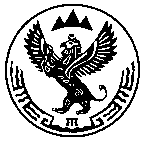 АЛТАЙ РЕСПУБЛИКА МУНИЦИПАЛ ТÖЗÖМÖ «ТЕЛЕНГИТ-СОРТОГОЙ JУРТ» JЕЕЗЕЗИНИН АДМИНИСТРАЦИЯЗЫЦентральная, 2; Теленгит-Сортогой j. 649780 тел.(38842)24-3-17; факс 24-3-17 telengitsp@mail.ru  от 27 октября 2017года № 39с. Теленгит-СортогойСтаж работы в должностиВ процентах окладуот 1 года до 3 лет   0,05от 3 до 5 лет    0,10от 5 до 15 лет   0,15свыше 15 лет    0,25ПКГ« Общеотраслевые должности  служащих первого  уровня»ПКГ« Общеотраслевые должности  служащих первого  уровня»ПКГ« Общеотраслевые должности  служащих первого  уровня»Квалификационные уровниРазмер оклада  Размер  повышающего коэффициента к окладу (должностному окладу) по занимаемым  должностям11 квалификационный уровень2550до 0,0222 квалификационный уровень2550 до   0,05ПКГ« Общеотраслевые должности  служащих второго  уровняПКГ« Общеотраслевые должности  служащих второго  уровняПКГ« Общеотраслевые должности  служащих второго  уровняПКГ« Общеотраслевые должности  служащих второго  уровня11 квалификационный уровень3362до 0,0322 квалификационный уровень3362от 0,03 до 0,0933 квалификационный уровень3362от 0,09 до 0,2044 квалификационный уровень3362от 0,20 до 0,3055 квалификационный уровень3362от 0,30 до 0,43ПКГ« Общеотраслевые должности  служащих третьего  уровняПКГ« Общеотраслевые должности  служащих третьего  уровняПКГ« Общеотраслевые должности  служащих третьего  уровняПКГ« Общеотраслевые должности  служащих третьего  уровня11 квалификационный уровень4059до 0,0322 квалификационный уровень4059 от 0,03 до 0,1033 квалификационный уровень4059 от 0,10до 0,2144 квалификационный уровень4059 от 0,21 до 0,3255 квалификационный уровень4059от 0,32 до 0,45ПКГ« Общеотраслевые должности  служащих четвертого  уровняПКГ« Общеотраслевые должности  служащих четвертого  уровняПКГ« Общеотраслевые должности  служащих четвертого  уровняПКГ« Общеотраслевые должности  служащих четвертого  уровня11 квалификационный уровень 5889 до 0,0222 квалификационный уровень 5889 от 0,02  до 0,06Перечень профессийРазмер оклада, рублейПрофессии рабочих с 1 квалификационным разрядом2372Профессии рабочих с 2 квалификационным разрядом2664Профессии рабочих с 3 квалификационным разрядом2981Профессии рабочих с 4 квалификационным разрядом3362Профессии рабочих с 5 квалификационным разрядом3527Профессии рабочих с 6 квалификационным разрядом3698Профессии рабочих с 7 квалификационным разрядом3882Профессии рабочих с 8 квалификационным разрядом4072